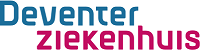 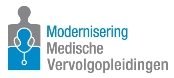 EPA’s en bekwaam verklarenVakgroep ZiekenhuisgeneeskundeDraaiboek en programmaDinsdag 17 november 202018.00 – 20.00 uurAuditoriumKorte beschrijvingEPA’s zijn gestructureerde beschrijvingen van afgebakende beroepsactiviteiten die herkenbaar zijn op de werkvloer en daardoor toetsbaar. Een EPA beschrijft de kennis, vaardigheden en attitude die een AIOS nodig heeft om een beroepsactiviteit goed uit te voeren. In de loop der jaren zijn steeds meer medische vervolgopleidingen met EPA’s gaan werken. Maar wat zijn EPA’s precies? Hoe is het werken met EPA’s anders dan het opleiden zoals we dat altijd al doen? En wat wordt er van ons verwacht?  Tijdens deze workshop gaan we actief aan de slag met deze vragen waarbij theorie, eigen ervaringen en oefeningen elkaar afwisselen. De eigen ervaring met EPA’s en het bekwaam verklaren staat centraal. Naast het vergroten van je kennis en vaardigheden op het gebied van EPA’s, leren de deelnemers ook als opleidingsgroep een gezamenlijke taal te spreken en afstemming te bereiken over het beoordelen, o.a. met behulp van KPB’s.  Doelgroep Leden opleidingsgroep ziekenhuisgeneeskunde.DoelenNa afloop van deze workshop kan de deelnemer:uitleggen wat EPA’s zijn en hoe deze samenhangen met competenties;het bekwaamheidsniveau van de AIOS inschatten en de supervisie daarop aanpassen; een vertaalslag maken naar de toepassing van EPA’s in de eigen praktijk met oog voor: EPA’s behorend bij de stagesheldere afspraken over de procedure en logistiek rondom bekwaam verklaren;functie van KPB binnen beoordelingDuur workshop120 minuten.TrainersHenk Sluiter – opleidingscoördinator medische vervolgopleidingen Cristel Hekkert – Adviseur Leren & OntwikkelenOpzetBenodigdhedennaamkaartjes + stiftenpresentielijstoverzicht EPA’s (landelijk + regionaal/lokaal) --> stages in regioplan in schema?presentatie, incl. animatiefilmpjesvignetten (filmpjes TtT klaarzetten!)uitdraaien van schema uit presentatieKPB-formulierencomputer/laptopbeamer/schermflapover + stiften & pennennotitieblaadjesmaterialenbox met post-its en rode/groene kaartenHandreiking (als brochure deze link) Artikel Medisch Contact, februari 2020 evaluatieformulierenTijdOnderwerpWieInhoud/WerkvormBenodigdheden5’ WelkomHenk + CristelProgramma toelichtenpowerpoint15’Nadere kennismaking(accent op rol van opleider/stagehouder)allenBekendheid met EPA’s?
Verwachtingen uitwisselen: op welke vragen hoop je antwoord te krijgen?Deelnemers geven aan hoe zij hun bekwaamheid met betrekking tot het werken met EPA’s en bekwaam verklaren inschatten en wat zij in deze training willen leren om een stap verder te komen. flaps + stiften30’EPA’s
BekwaamheidBekwaam verklarenVertrouwenHenk + CristelUitleg concept EPA’s Functies en voordelen EPA’s, relatie met competenties en bekwaamheidsniveau. Aan de hand van spelvorm ‘waar/niet waar’. Ideeën en misstanden over EPA’s en uitleggen hoe het nu precies zit. Groepsoordeel. Contextafhankelijkheid. Gebruiken van vertrouwenscriteria / onderbuikgevoel.   powerpointrode/groene kaarten uit box5’PauzePauzePauzePauze30’Praktijk
De opleiding ziekenhuisgeneeskundeCristelEPA’s in de opleiding ZHGImplementatie op de werkvloerEPA’s per stageBuzzen in twee-/drietallen (per differentiatie?)Ben je op de hoogte van de EPA-opbouw van de opleiding/stage?
Denk aan je eigen stage en kijk welke EPA(‘s) van toepassing zijn. Hoe ga dit aanpakken in de praktijk? EPA’s uit landelijk opleidingsplan 2.0;concept lokaal opleidingsplanplenaire terugkoppelingTijdOnderwerpWieInhoud/WerkvormBenodigdheden30’Voortgangsgesprekken en stagegesprekkenHenkGlobaal versus fijn, starten met EPA
(evt. HUT-formulier)
Leerdoelen en IOPpowerpoint30’Oefenen met casus om AIOS te motiveren aan een EPA te werkenOpfrissen theorie over KPB’s en functie binnen beoordelingen.Aan de hand van vignet of korte video. Informatie / observatie verschilt. Hoe kom je tot elkaar?
Oefenen!!powerpoint eigen casus of videonotitiepapier + pennenKPB-formulieren10’Evaluatie en afsluitingTerug naar begin: inschatten eigen bekwaamheid en wat ga jij doen in de praktijk? Het is ingewikkeld, maar minder moeilijk dan je denkt. 
Concrete voornemens uitspreken.Tip en top naar THD: hoe kunnen wij ons verder bekwamen in het ontwikkelen en begeleiden van deze workshop? post-itsevaluatieformulier